Задание 4Изучить Пример_4(см. папка Л_Р_5_Примеры), и для ИЗ4 написать программу  для ввода_и_обработки_произвольных_чисел.Выполнить программу 2 раза, результаты оформить  в таблицу на рабочем листе Ms Exсel;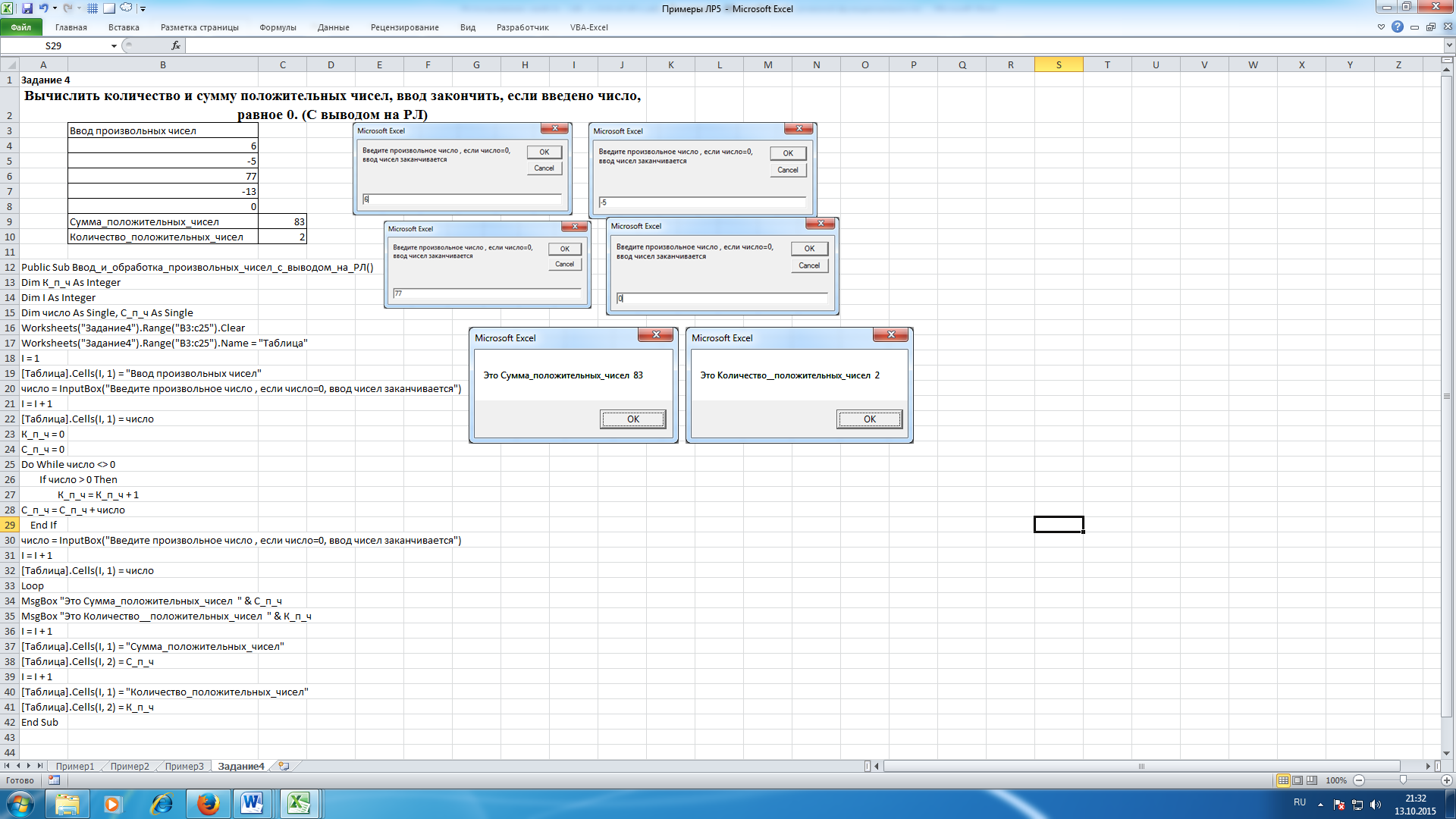 20Вводить произвольные числа. Ввод закончить, когда сумма всех введенных чисел   будет больше 100000. Вычислить  количество всех чисел и сумму  положительных чисел.
 